ГУБЕРНАТОР ЯРОСЛАВСКОЙ ОБЛАСТИУКАЗот 25 ноября 2020 г. N 334ОБ УТВЕРЖДЕНИИ ПОЛОЖЕНИЯ О СОГЛАСОВАНИИ И УТВЕРЖДЕНИИУСТАВОВ КАЗАЧЬИХ ОБЩЕСТВВ соответствии с пунктами 3.6-2 и 3.6-3 Указа Президента Российской Федерации от 15 июня 1992 года N 632 "О мерах по реализации Закона Российской Федерации "О реабилитации репрессированных народов" в отношении казачества" и приказом Федерального агентства по делам национальностей от 6 апреля 2020 г. N 45 "Об утверждении Типового положения о согласовании и утверждении уставов казачьих обществ"ПОСТАНОВЛЯЮ:1. Утвердить прилагаемое Положение о согласовании и утверждении уставов казачьих обществ.2. Контроль за исполнением указа возложить на вице-губернатора области, курирующего вопросы внутренней политики.(в ред. Указа Губернатора ЯО от 22.03.2024 N 74)3. Указ вступает в силу с момента официального опубликования.Губернатор областиД.Ю.МИРОНОВУтвержденоуказомГубернатора областиот 25.11.2020 N 334ПОЛОЖЕНИЕО СОГЛАСОВАНИИ И УТВЕРЖДЕНИИ УСТАВОВ КАЗАЧЬИХ ОБЩЕСТВ1. Настоящее Положение определяет перечень документов, необходимых для согласования Губернатором области уставов казачьих обществ, указанных в пунктах 3.4 - 3.5 Указа Президента Российской Федерации от 15 июня 1992 года N 632 "О мерах по реализации Закона Российской Федерации "О реабилитации репрессированных народов" в отношении казачества", сроки и порядок их представления и рассмотрения, порядок принятия решений о согласовании этих уставов, а также порядок принятия решений об утверждении уставов казачьих обществ, указанных в пунктах 3.2-4 - 3.3 Указа Президента Российской Федерации от 15 июня 1992 года N 632 "О мерах по реализации Закона Российской Федерации "О реабилитации репрессированных народов" в отношении казачества".2. Губернатором области утверждаются:- уставы районных (юртовых) казачьих обществ, создаваемых (действующих) на территориях двух и более муниципальных районов либо муниципальных районов и городских округов Ярославской области;- уставы окружных (отдельских) казачьих обществ, создаваемых (действующих) на территории Ярославской области.3. Губернатором области согласовываются:- уставы окружных (отдельских) казачьих обществ, создаваемых (действующих) на территории Ярославской области и территории другого субъекта (других субъектов) Российской Федерации;- уставы войсковых казачьих обществ, осуществляющих деятельность на территории Ярославской области и территории другого субъекта (других субъектов) Российской Федерации.4. Утверждение Губернатором области уставов казачьих обществ, указанных в пункте 2 настоящего Положения, осуществляется после их согласования должностными лицами, указанными в пунктах 6 и 7 Типового положения о согласовании и утверждении уставов казачьих обществ, утвержденного приказом Федерального агентства по делам национальностей от 6 апреля 2020 г. N 45 "Об утверждении Типового положения о согласовании и утверждении уставов казачьих обществ" (далее - Типовое положение).5. Для утверждения устава действующего казачьего общества атаман этого казачьего общества в течение 5 календарных дней со дня получения согласованного устава казачьего общества направляет в адрес Губернатора области представление об утверждении устава казачьего общества. К указанному представлению прилагаются:- копии документов, подтверждающих соблюдение требований к порядку созыва и проведения заседания высшего органа управления казачьего общества, установленных главами 4 и 9.1 Гражданского кодекса Российской Федерации и иными федеральными законами в сфере деятельности некоммерческих организаций, а также уставом казачьего общества;- копия протокола заседания высшего органа управления казачьего общества, содержащего решение об утверждении устава этого казачьего общества;- копии писем о согласовании устава казачьего общества должностными лицами, указанными в пунктах 6 и 7 Типового положения;- устав казачьего общества на бумажном носителе и в электронном виде.6. Для утверждения устава создаваемого казачьего общества лицо, уполномоченное учредительным собранием (кругом, сбором) создаваемого казачьего общества (далее - уполномоченное лицо), в течение 5 календарных дней со дня получения согласованного устава казачьего общества направляет в адрес Губернатора области представление об утверждении устава казачьего общества. К указанному представлению прилагаются:- копии документов, подтверждающих соблюдение требований к порядку созыва и проведения заседания учредительного собрания (круга, сбора) казачьего общества, установленных Гражданским кодексом Российской Федерации и иными федеральными законами в сфере деятельности некоммерческих организаций;- копия протокола учредительного собрания (круга, сбора), содержащего решение об утверждении устава казачьего общества;- копии писем о согласовании устава казачьего общества должностными лицами, указанными в пунктах 6 и 7 Типового положения;- устав казачьего общества на бумажном носителе и в электронном виде.7. Указанные в пунктах 5 и 6 настоящего Положения копии документов должны быть заверены подписью атамана казачьего общества либо уполномоченного лица. Документы (их копии), за исключением документов в электронном виде, содержащие более одного листа, должны быть прошиты, пронумерованы и заверены подписью атамана казачьего общества либо уполномоченного лица на обороте последнего листа на месте прошивки.8. Рассмотрение представленных для утверждения устава казачьего общества документов производится Губернатором области в течение 30 календарных дней со дня поступления указанных документов.9. По истечении срока, указанного в пункте 8 настоящего Положения, принимается решение об утверждении либо об отказе в утверждении устава казачьего общества. О принятом решении атаман казачьего общества либо уполномоченное лицо уведомляется в письменной форме.10. В случае принятия решения об отказе в утверждении устава казачьего общества в уведомлении указываются основания, послужившие причиной для принятия указанного решения.11. Устав казачьего общества утверждается распоряжением Губернатора области. Копия распоряжения Губернатора области об утверждении устава казачьего общества направляется атаману казачьего общества либо уполномоченному лицу одновременно с уведомлением, указанным в пункте 9 настоящего Положения.12. Титульный лист утверждаемого устава казачьего общества оформляется в соответствии с требованиями пункта 38 Типового положения.13. Основаниями для отказа в утверждении устава действующего казачьего общества являются:- несоблюдение требований к порядку созыва и проведения заседания высшего органа управления казачьего общества, установленных Гражданским кодексом Российской Федерации и иными федеральными законами в сфере деятельности некоммерческих организаций, а также уставом казачьего общества;- непредставление (представление неполного комплекта) документов, предусмотренных пунктом 5 настоящего Положения, несоблюдение требований к их оформлению, порядку и сроку представления;- наличие в представленных документах недостоверных или неполных сведений.14. Основаниями для отказа в утверждении устава создаваемого казачьего общества являются:- несоблюдение требований к порядку созыва и проведения заседания учредительного собрания (круга, сбора) казачьего общества, установленных Гражданским кодексом Российской Федерации и иными федеральными законами в сфере деятельности некоммерческих организаций;- непредставление (представление неполного комплекта) документов, предусмотренных пунктом 6 настоящего Положения, несоблюдение требований к их оформлению, порядку и сроку представления;- наличие в представленных документах недостоверных или неполных сведений.15. Отказ в утверждении устава казачьего общества не является препятствием для повторного направления в адрес Губернатора области представления об утверждении устава казачьего общества и документов, предусмотренных пунктами 5 и 6 настоящего Положения, при условии устранения оснований, послуживших причиной для принятия указанного решения.Повторное направление представления об утверждении устава казачьего общества и документов, предусмотренных пунктами 5 и 6 настоящего Положения, и принятие по этому представлению решения осуществляются в порядке, предусмотренном пунктами 7 - 14 настоящего Положения.Предельное количество повторных направлений представления об утверждении устава казачьего общества и документов, предусмотренных пунктами 5 и 6 настоящего Положения, не ограничено.16. Согласование уставов казачьих обществ, указанных в пункте 3 настоящего Положения, осуществляется после:- принятия учредительным собранием (кругом, сбором) решения об учреждении казачьего общества;- принятия высшим органом управления казачьего общества решения об утверждении устава этого казачьего общества.17. Для согласования устава действующего казачьего общества атаман этого казачьего общества в течение 14 календарных дней со дня принятия высшим органом управления казачьего общества решения об утверждении устава данного казачьего общества направляет в адрес Губернатора области представление о согласовании устава казачьего общества. К указанному представлению прилагаются:- копии документов, подтверждающих соблюдение требований к порядку созыва и проведения заседания высшего органа управления казачьего общества, установленных главами 4 и 9.1 Гражданского кодекса Российской Федерации и иными федеральными законами в сфере деятельности некоммерческих организаций, а также уставом казачьего общества;- копия протокола заседания высшего органа управления казачьего общества, содержащего решение об утверждении устава этого казачьего общества;- устав казачьего общества в новой редакции.18. Для согласования устава создаваемого казачьего общества уполномоченное лицо в течение 14 календарных дней со дня принятия учредительным собранием (кругом, сбором) решения об учреждении казачьего общества направляет в адрес Губернатора области представление о согласовании устава казачьего общества. К указанному представлению прилагаются:- копии документов, подтверждающих соблюдение требований к порядку созыва и проведения заседания учредительного собрания (круга, сбора) казачьего общества, установленных главами 4 и 9.1 Гражданского кодекса Российской Федерации и иными федеральными законами в сфере деятельности некоммерческих организаций;- копия протокола учредительного собрания (круга, сбора), содержащего решение об утверждении устава казачьего общества;- устав казачьего общества.19. В случае если устав казачьего общества подлежит согласованию с атаманом иного казачьего общества, устав казачьего общества направляется для согласования указанному атаману до направления Губернатору области. В последующем к представлению о согласовании устава казачьего общества прилагается заверенная подписью атамана казачьего общества либо уполномоченного лица копия письма о согласовании устава казачьего общества атаманом иного казачьего общества.20. Указанные в пунктах 17 и 18 настоящего Положения копии документов должны быть заверены подписью атамана казачьего общества либо уполномоченного лица. Документы (их копии), содержащие более одного листа, должны быть прошиты, пронумерованы и заверены подписью атамана казачьего общества либо уполномоченного лица на обороте последнего листа в месте, предназначенном для прошивки.21. Рассмотрение представленных для согласования устава казачьего общества документов производится Губернатором области в течение 14 календарных дней со дня поступления указанных документов.22. По истечении срока, установленного пунктом 21 настоящего Положения, принимается решение о согласовании либо об отказе в согласовании устава казачьего общества. О принятом решении атаман казачьего общества либо уполномоченное лицо уведомляется в письменной форме.23. В случае принятия решения об отказе в согласовании устава казачьего общества в уведомлении указываются основания, послужившие причиной для принятия указанного решения.24. Согласование устава казачьего общества оформляется служебным письмом, подписанным непосредственно Губернатором области либо лицом, исполняющим его обязанности.25. Основаниями для отказа в согласовании устава действующего казачьего общества являются:- несоблюдение требований к порядку созыва и проведения заседания высшего органа управления казачьего общества, установленных главами 4 и 9.1 Гражданского кодекса Российской Федерации и иными федеральными законами в сфере деятельности некоммерческих организаций, а также уставом казачьего общества;- непредставление (представление неполного комплекта) документов, предусмотренных пунктом 17 настоящего Положения, несоблюдение требований к их оформлению, порядку и сроку представления;- наличие в представленных документах недостоверных или неполных сведений.26. Основаниями для отказа в согласовании устава создаваемого казачьего общества являются:- несоблюдение требований к порядку созыва и проведения заседания учредительного собрания (круга, сбора) казачьего общества, установленных главами 4 и 9.1 Гражданского кодекса Российской Федерации и иными федеральными законами в сфере деятельности некоммерческих организаций;- непредставление (представление неполного комплекта) документов, предусмотренных пунктом 18 настоящего Положения, несоблюдение требований к их оформлению, порядку и сроку представления;- наличие в представленных документах недостоверных или неполных сведений.27. Отказ в согласовании устава казачьего общества не является препятствием для повторного направления в адрес Губернатора области представления о согласовании устава казачьего общества и документов, предусмотренных пунктами 17 и 18 настоящего Положения, при условии устранения оснований, послуживших причиной для принятия указанного решения.Повторное направление представления о согласовании устава казачьего общества и документов, предусмотренных пунктами 17 и 18 настоящего Положения, и принятие по этому представлению решения осуществляются в порядке, предусмотренном пунктами 19 - 26 настоящего Положения.Предельное количество повторных направлений представления о согласовании устава казачьего общества и документов, предусмотренных пунктами 17 и 18 настоящего Положения, не ограничено.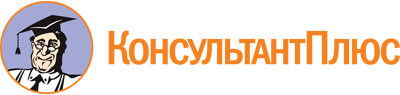 Указ Губернатора ЯО от 25.11.2020 N 334
(ред. от 22.03.2024)
"Об утверждении Положения о согласовании и утверждении уставов казачьих обществ"Документ предоставлен КонсультантПлюс

www.consultant.ru

Дата сохранения: 16.06.2024
 Список изменяющих документов(в ред. Указа Губернатора ЯО от 22.03.2024 N 74)